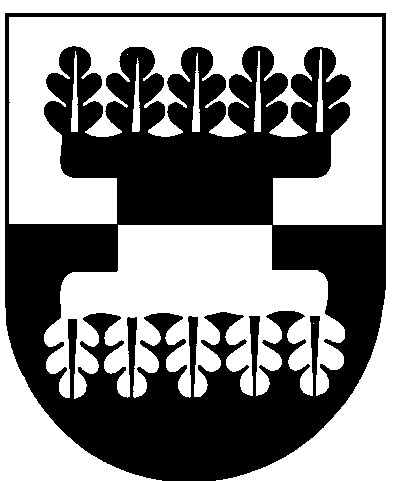 ŠILALĖS RAJONO SAVIVALDYBĖS ADMINISTRACIJOSDIREKTORIUSĮSAKYMAS   DĖL LĖŠŲ SKYRIMO ŠILALĖS RAJONO SAVIVALDYBĖS ŠVIETIMO KOKYBĖS IR MOKYMOSI APLINKOS UŽTIKRINIMO PROGRAMOS PRIEMONEI ĮGYVENDINTI   2020 m. birželio 19 d. Nr. DĮV-546Šilalė              Vadovaudamasis Lietuvos Respublikos vietos savivaldos įstatymo 29 straipsnio 8 dalies 2 punktu, Šilalės rajono savivaldybės vaikų ir jaunimo vasaros poilsio organizavimo tvarkos aprašu, patvirtintu Šilalės rajono savivadybės administracijos direktoriaus 2019 m. balandžio 9 d. įsakymu Nr. DĮV-335 ,,Dėl Šilalės rajono savivaldybės vaikų ir jaunimo vasaros poilsio organizavimo tvarkos aprašo“, atsižvelgdamas į Šilalės rajono savivaldybės vaikų ir jaunimo vasaros poilsio programų koordinavimo darbo grupės 2020 m. birželio 18 d. posėdžio protokolą Nr. 2:              1. S k i r i u iš Švietimo kokybės ir mokymosi aplinkos užtikrinimo programos (Nr.07) priemonei Šilalės rajono savivaldybės vaikų ir jaunimo vasaros poilsio organizavimas (07.01.02.09)  20 000 Eur (dvidešimt tūkstančių eurų):              1.1. Šilalės dviračių sporto klubui ,,Kvėdarna“ ,,Vasara – laikas pažinti Lietuvą keliaujant“– 3 130 Eur (trys tūkstančiai šimtas trisdešimt eurų);              1.2. Šilalės r. Pajūrio Stanislovo Biržiškio gimnazijai „Svajok, tikėk, veik“ – 2 450 Eur (du tūkstančiai keturi šimtai penkiasdešimt eurų);              1.3. Šilalės Simono Gaudėšiaus gimnazijai „Noriu pažinti save iš naujo“ – 680 Eur (šeši  šimtai aštuoniasdešimt eurų);              1.4. Šilalės r. Kvėdarnos Kazimiero Jauniaus gimnazijai „Keliauk, pažink, pramogauk“ – 2 549 Eur (du tūkstančiai penki šimtai keturiasdešimt devyni eurai);              1.5. Šilalės Dariaus ir Girėno progimnazijai ,,Smalsučiai“ – 532 Eur (penki šimtai trisdešimt du eurai);              1.6. Šilalės r. Kaltinėnų Aleksandro Stulginskio gimnazijai ,,Pažinimo džiaugsmas kiekvienam“ – 600 (šeši šimtai eurų);              1.7. Šilalės rajono savivaldybės visuomenės sveikatos biurui ,,Sugrįžimas“ – 3 000 Eur (trys tūkstančiai eurų);              1.8. Šilalės sporto mokyklai „Atsigauk, atgauk, gauk“ – 2 145 Eur (du tūkstančiai šimtas keturiasdešimt penki eurai);              1.9. VšĮ R. Matučio sporto klubui ,,Vasaros krepšinio mokykla“ – 2 000 Eur (du tūkstančiai  eurų);              1.10. VšĮ M. Čepausko sporto klubui ,,Lūšiukų vasaros krepšinio stovykla 2020“ – 2 000 Eur ( du tūkstančiai eurų).              1.11. Šilalės suaugusiųjų sporto mokyklai ,,Aktyviai pramogauk ir atostogauk“ – 700 Eur (septyni šimtai eurų);               1.12. Šilalės sporto mokyklai „Intensyvaus mokymo plaukti stovykla“ – 214 Eur (du šimtai keturiolika eurų).               2. Į p a r e i g o j u šio įsakymo 1 punkte nurodytus programų vykdytojus per 15 kalendorinių dienų nuo informacijos apie skirtas lėšas paskelbimo pateikti Šilalės rajono savivaldybės administracijos direktoriui tvirtinti Programos sąmatą, lėšų naudojimo sutartį (po 2 egzempliorius) bei patikslintą detalų veiklos planą.               3. P a v e d u:              3.1. Šilalės rajono savivaldybės administracijos Buhalterinės apskaitos skyriui pervesti lėšas įsakymo 1 punkte nurodytiems vykdytojams pagal lėšų naudojimo sutartis;  3.2. paskelbti šį įsakymą Šilalės rajono savivaldybės interneto svetainėje www.silale.lt.  Šis įsakymas gali būti skundžiamas Lietuvos Respublikos administracinių bylų teisenos įstatymo nustatyta tvarka Lietuvos administracinių ginčų komisijos Klaipėdos apygardos skyriui (H. Manto g. 37, 92236 Klaipėda) arba Regionų apygardos administracinio teismo Klaipėdos rūmams (Galinio Pylimo g. 9, 91230 Klaipėda) per vieną mėnesį nuo šio įsakymo paskelbimo arba įteikimo suinteresuotam asmeniui dienos.Administracijos direktorius                                                                           Valdemaras Jasevičius